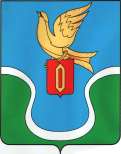 ГОРОДСКАЯ ДУМАМУНИЦИПАЛЬНОГО ОБРАЗОВАНИЯ « ГОРОДСКОЕ ПОСЕЛЕНИЕ «ГОРОД ЕРМОЛИНО»КАЛУЖСКАЯ ОБЛАСТЬ РЕШЕНИЕот 19 июня 2019 года                                                                                                                   № 33О назначении и проведении публичных слушаний по проекту решения (постановления) о предоставленииразрешения на условно разрешенный вид использования земельного участка с кадастровым номером 40:03:120201:263Руководствуясь Федеральным законом Российской Федерации от 06.10.2003 г. № 131-ФЗ «Об общих принципах местного самоуправления в Российской Федерации», в соответствии со ст. 5.1,  статьей 39 Градостроительного кодекса Российской Федерации,  Уставом муниципального  образования «Городское поселение «Город Ермолино», в соответствии с Решением Городской Думы муниципального образования «Городское поселение «Город Ермолино» от 04 июля 2018 г. № 51 «Об утверждении Положения «О порядке организации и проведения публичных слушаний в муниципальном образовании «Городское поселение «Город Ермолино», Городская Дума муниципального образования «Городское поселение «Город Ермолино»,РЕШИЛА1. Назначить публичные слушания  по проекту решения о предоставлении разрешения на условно разрешенный вид использования «Магазины» для правообладателя земельного участка с кадастровым номером 40:03:120201:263, площадью 860 кв.м., расположенного на землях населенных пунктов в территориальной зоне Ж1 – зона жилой застройки, находящегося по адресу: Калужская область, р-н Боровский, г. Ермолино, ул. Боровская, д. 25а.2. Установить дату, время и место проведения публичных слушаний 19 июля 2019 года в 18 час. 00 мин., по адресу: Калужская область, р-н Боровский, г. Ермолино, ул. Боровская, д. 25а3. Главе администрации муниципального образования «Городское поселение «Город Ермолино» в срок до 21 июня 2019 года создать оргкомитет по проведению публичных слушаний и обеспечить обнародование проекта решения (постановления), а так же информацию о порядке участия граждан в обсуждении проекта решения (постановления) в газете «Уголок России», на сайте администрации http://admermolino.ru/ в сети интернет. 4. Настоящее решение вступает в силу с момента его принятия и подлежит  официальному опубликованию (обнародованию) на официальном сайте администрации МО «Городское поселение «Г. Ермолино» в сети Интернет и еженедельной газете «Уголок России».Глава муниципального образования«Городское поселение «Город Ермолино»                                                                  Л.В. ФедотоваОтп. 7 экз.3 – в дело 1 – админ. ГП «Г. Ермолино»1 – прокуратура1 –  заявителю1 – оргкомитет 